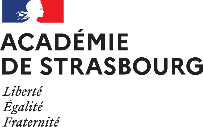 I. PréventionII. DétectionIII. Traitement des faitsDocument communiqué aux parents en conseil d’école le   10/11/2023Lutte contre le harcèlementPlan de prévention  2023 / 2024EcoleJean Monnet SELESTATModalités, instances mobilisés, personnes ressources, documents ressourcesExplicitation du harcèlement aux élèvesDébut novembre,  lors de la  « Journée Non au Harcèlement, » dans chaque classe séance de sensibilisation au Harcèlement  et passation par les élèves de CE2, CM1 et CM2 d’un questionnaire anonyme   Début novembre, intervention dans toutes les classes de la directrice pour informer les élèves de la présence d’une « Equipe Bien être » dans l’école et comment faire pour la mettre en œuvre  / remise d’un document avec les différentes informations aux élèves Actions d’information à destination des parentsInformations données en réunions de rentrée et lors des conseils d’école  (compte-rendus) Document d’information remis à tous les élèves en novembre Affichage des informations Participation à des temps fortsParticipation à la Journée «  Non au Harcèlement » en novembre Prix «  non au harcèlement >> : confection d’une affiche ou d’une vidéo soit pour utilisation interne à l’école soit pour le concours  ( en fonction des délais de réalisation)Safer Internet Day : séances dans les classes (surtout cycle 3)  sur les dangers d’internet et le cyberharcèlementPolice nationale : travail avec les CM2, pour préparer un permis internetDispense de 10 heures d’apprentissage aux élèves du CP au CM2.Séances autour d’albums, de diaporamas ou de vidéos  dans les classes En décembre, une journée de 6h sera consacrée à ce thème sous forme d’ateliers pour toute l’école Approfondissement des compétences psycho-sociales : les émotions, la confiance en soi, la connaissance de soi et des autresGestion des conflits par les messages clairsModalités, instances mobilisés, personnes ressources, documents ressourcesSensibilisation de la communauté éducative à la détectionUne équipe « Bien-être » a été formée  à la détection Rédaction d’un protocole d’intervention et de prise en charge des situationsUn protocole  d’intervention et de prise en charge des situations a été rédigé et est mis en œuvre dès qu’apparait une situationParticipation à des temps fortsModalités, instances mobilisés, personnes ressources, documents ressourcesOrientation des cibles, témoins et intimidateursAppui sur le protocole de prise en compte, d’intervention et de traitement de l’école Appui sur l’équipe ressource de circonscription